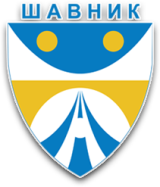   CRNA GORAOPŠTINA ŠAVNIK- P r e d s j e d n i k-Br. 02-031-4601Šavnik, 27.11.2018. godineNa osnovu člana 97 Statuta opštine Šavnik (,,Službeni list CG-opštinski propisi“, br. 31/18) i člana 22  Odluke o načinu i postupku učešća lokalnog stanovništva u vršenju javnih poslova (,,Službeni list CG-opštinski propisi“, br. 23/15), Predsjednik opštine Šavnik,  d o n o s iPROGRAM  ODRŽAVANJA JAVNE RASPRAVESekretarijat lokalne uprave Opštine Šavnik sprovodi javnu raspravu o Nacrtu  Odluke о kućnom redu u stambenim zgradama i Nacrtu Odluke o kućnim ljubimcima( u  daljem tekstu: Nacrti Odluka).Nacrti Odluka objaviće se na internet stranici Opštine Šavnik    www.savnik.me, i dostaviti Službi za Skupštinske poslove, radi dostavljanja istih Klubovima odbornika Opštine Šavnik;Javna rasprava o Nacrtu Odluka trajaće 15 ( petnaest ) dana od dana objavljivanja dokumenta na web sajtu Opštine Šavnik, i biće organizovana u periodu  od 28.11.2018.godine, zaključno sa 12.12.2018.godine.Centralna javna rasprava o Nacrtu Odluka održaće se u zgradi Opštine Šavnik-Sala Skupštine opštine Šavnik 12.12.2018.godine (srijeda), sa početkom u 13:00 časova.Zainteresovani subjekti mogu svoje komentare, mišljenja, primjedbe i sugestije dostaviti:- na javnoj raspravi koje će biti organizovana prema gore navedenom terminu;- u pisanoj formi putem pošte, na adresu: Opština Šavnik-Sekretarijat lokalne uprave, Šavnik b.b., 81450 Šavnik;- putem e-mail adrese: sosavnik@t-com.me;- u neposrednoj komunikaciji sa službenicima Sekretarijata lokalne uprave, svakog radnog dana od 10:00 do 12:00 časova; Sekretarijat lokalne uprave će razmotriti pristigle primjedbe, predloge i sugestije učesnika javne rasprave, nakon čega će sačiniti Izvještaj o sprovednoj javnoj raspravi sa primjedbama, predlozima i sugestijama učesnika u svim fazama donošenja akta, razlozima njihovog eventualnog neprihvatanja i isti objaviti na sajtu Opštine Šavnik www.savnik.me u roku od tri dana od dana izrade.PREDSJEDNIK,Mijomir VujačićDOSTAVITI:Sekretarijatu lokalne uprave;Web site Opštine Šavnik;Oglasna tabla;U spise;A/a.